MARSZAŁEK WOJEWÓDZTWA PODKARPACKIEGO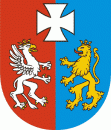 RŚ.VI.MD.7660/27-10/08					               Rzeszów, 2009-01-30 D E C Y Z J ADziałając na podstawie:art. 155 ustawy z dnia 14 czerwca 1960r. Kodeks Postępowania Administracyjnego (Dz. U. z 2000r. Nr 98 poz.1071 ze zm.), art. 378 ust. 2a pkt 1 ustawy z dnia 27 kwietnia 2001r. Prawo ochrony
środowiska (Dz. U. z 2008r. Nr 25 poz. 150), w związku z § 2 ust. 1 pkt 41 rozporządzenia Rady Ministrów z dnia 9 listopada 2004r. w sprawie określenia rodzajów przedsięwzięć mogących znacząco oddziaływać na środowisko 
oraz szczegółowych uwarunkowań związanych z kwalifikowaniem przedsięwzięcia do sporządzenia raportu o oddziaływaniu na środowisko 
(Dz. U. Nr 257 poz. 2573 ze zm.),po rozpatrzeniu wniosku Zakładu Usług Komunalnych w Przemyślu, 
ul. Piastowska 22, 37-700 Przemyśl, regon: 651541051, z dnia  4 grudnia 2008r. znak: ZUK 0701/24/2008 (data wpływu: 5.12.2008r.) oraz jego uzupełnienia 
z dnia 29.12.2008r. znak: ZUK-0701/25/2008 (data wpływu: 30.12.2008r.) 
i aneksu z dnia 12.01.2009r. znak: ZUK-0701/1/09 (data wpływu: 15.01.2008r.) 
w sprawie zmiany decyzji Wojewody Podkarpackiego z dnia 05 listopada 2007r. znak: ŚR.IV-6618-4/14/07, zmienionej decyzją Marszałka Województwa Podkarpackiego z dnia 11.09.2008r., znak: RŚ.VI.7660/27-6/08, udzielającej pozwolenia zintegrowanego na prowadzenie instalacji – składowiska odpadów
 innych niż niebezpieczne i obojętne zlokalizowanego w Przemyślu, o zdolności
przyjmowania ponad 10 ton odpadów na dobę i całkowitej pojemności 
ponad 25 000 ton,o r z e k a mI. Zmieniam za zgodą stron decyzję Wojewody Podkarpackiego z dnia 
05 listopada 2007r. znak: ŚR.IV-6618-4/14/07, zmienioną decyzją Marszałka Województwa Podkarpackiego z dnia 11.09.2008r., znak: RŚ.VI.7660/27-6/08, udzielającą Zakładowi Usług Komunalnych w Przemyślu, ul. Piastowska 22, 
37-700 Przemyśl, regon: 651541051 pozwolenia zintegrowanego na prowadzenie instalacji – składowiska odpadów innych niż niebezpieczne i obojętne o zdolności przyjmowania ponad 10 ton odpadów na dobę i całkowitej pojemności ponad 
25 000 ton, w następujący sposób:I.1.  W miejsce dotychczasowej tabeli nr 4 w punkcie IV.1. decyzji wprowadzam tabelę o treści:„Tabela nr 4  Rodzaje odpadów przeznaczonych do zbierania i transportu:I.2.  W miejsce dotychczasowej tabeli nr 5 w punkcie IV.3. decyzji wprowadzam tabelę o treści:„IV.3. Miejsce i sposób magazynowania zbieranych odpadów oraz sposób ich dalszego zagospodarowania.Tabela nr 5 Magazynowanie zbieranych odpadów oraz sposób ich dalszego zagospodarowania II. Pozostałe warunki decyzji pozostają bez zmian.UzasadnieniePismem z dnia 4 grudnia 2008r., znak: ZUK 0701/24/2008 oraz jego  uzupełnieniem z dnia 29.12.2008r. znak: ZUK-0701/25/2008 Zakład Usług Komunalnych w Przemyślu, ul. Piastowska 22, 37-700 Przemyśl, regon: 651541051 wystąpił z wnioskiem o zmianę decyzji Wojewody Podkarpackiego z dnia 
5 listopada 2007r. znak: ŚR.IV-6618-4/14/07, zmienionej decyzją Marszałka Województwa Podkarpackiego z dnia 11.09.2008r., znak: RŚ.VI.7660/27-6/08,  
którą udzielono pozwolenia zintegrowanego na prowadzenie instalacji – składowiska odpadów innych niż niebezpieczne i obojętne o pojemności 430 000 m3, zlokalizowanego w Przemyślu.Po sprawdzeniu formalnej poprawności wniosku, pismem z dn. 22.12.2008r., znak: RS.VI.MD.7660/27-10/08 zawiadomiłem o wszczęciu postępowania administracyjnego w przedmiocie zmiany decyzji Wojewody Podkarpackiego, udzielającej pozwolenia zintegrowanego na prowadzenie instalacji - składowiska odpadów innych niż niebezpieczne i obojętne w Przemyślu oraz ogłosiłem, 
że przedmiotowy wniosek został umieszczony w publicznie dostępnym wykazie danych o dokumentach zawierających informacje o środowisku i jego ochronie pod numerem 2008/A/0115 z możliwością zapoznania się z aktami zebranymi w sprawie i wnoszenia uwag i wniosków. W dniu 15.01.2009r. przedłożono Aneks do wniosku o wydanie w/w pozwolenia.Rozpatrując wniosek Zakładu Usług Komunalnych w Przemyślu stwierdzono, 
iż przedmiotowa Instalacja – składowisko odpadów innych niż niebezpieczne 
i obojętne o pojemności 430 000 m3,  zgodnie z § 2 ust. 1 pkt 41 rozporządzenia Rady Ministrów w sprawie określenia rodzajów przedsięwzięć mogących 
znacząco oddziaływać na środowisko oraz szczegółowych uwarunkowań związanych z kwalifikowaniem przedsięwzięć do sporządzania raportu 
o oddziaływaniu na środowisko, w związku z art. 173 ust. 2 ustawy o udostępnianiu informacji o środowisku i jego ochronie, udziale społeczeństwa w ochronie środowiska oraz o ocenach oddziaływania na środowisko, zaliczana jest 
do przedsięwzięć mogących znacząco oddziaływać na środowisko, wymagających sporządzania raportu o oddziaływaniu na środowisko. Tym samym zgodnie 
z art. 378 ust. 2a pkt 1 ustawy Prawo ochrony środowiska organem właściwym 
do zmiany decyzji jest marszałek województwa.Wnioskowane zmiany w/w decyzji dotyczą m.in.:Poszerzenia katalogu odpadów dopuszczonych do zbierania i transportu 
o następujące odpady inne niż niebezpieczne:  grupa 08  /Odpady z produkcji, przygotowania, obrotu i stosowania innych powłok ochronnych (farb, lakierów, emalii ceramicznych), kitu, klejów, szczeliw 
i farb drukarskich/ - odpady o kodzie 08 03 18,podgrupa 16 02 /Odpady urządzeń elektrycznych i elektronicznych/ - 
odpady o następujących kodach: 16 02 14  i 16 02 16,podgrupa 16 06  /Baterie i akumulatory/ - odpady o następujących kodach: 
16 06 04  i 16 06 05,Poszerzenia katalogu odpadów dopuszczonych do zbierania i transportu 
o następujące odpady niebezpieczne:podgrupa 16 02 /Odpady urządzeń elektrycznych i elektronicznych/ -  
odpady o następujących kodach: 16 02 09*, 16 02 10*, 16 02 11*, 16 02 12*, 
16 02 13*, 16 02 15*,podgrupa 16 06 /Baterie i akumulatory/ - odpady o kodzie 16 06 01*,podgrupa 20 01 /Odpady komunalne segregowane i gromadzone selektywnie 
(z wyłączeniem 15 01) – odpady o kodzie 20 01 23*.	W przedłożonej dokumentacji Wnioskodawca wskazał miejsce i obszar prowadzonej działalności w zakresie zbierania i transportu odpadów 
oraz przedstawił możliwości techniczne i organizacyjne pozwalające należycie wykonywać działalność w zakresie zbierania i transportu odpadów.
    	 Zakład dysponuje środkami transportu odpowiednio przystosowanymi 
do transportu odpadów niebezpiecznych oraz innych niż niebezpieczne (zarówno wielkogabarytowych jak i o małych gabarytach) wyposażonymi w opisane nazwą 
i kodem odpadu blaszane i plastikowe beczki oraz zamykane pojemniki 
z tworzywa, w których transportowane będą zbierane odpady. Odpady podczas transportu zabezpieczone będą przed ich przypadkowym rozproszeniem poprzez uszczelnienie skrzyni ładunkowej, stosowanie zamykanych pojemników lub siatek zabezpieczających. Transport odpadów niebezpiecznych odbywał się będzie 
z zachowaniem środków ostrożności zgodnie z warunkami określonymi w ustawie 
z dnia 28 października 2002r. o przewozie drogowym towarów niebezpiecznych.	Miejsca i czas odbioru odpadów ustalane będą na podstawie specjalnie na ten cel opracowanego harmonogramu.	Zakład posiada odpowiednie zaplecze magazynowe w postaci zamykanych boksów garażowych (5 boksów garażowych) ze szczelnym betonowym podłożem, gdzie na drewnianych paletach deponowane będą pojemniki i beczki z selektywnie zebranymi odpadami. Po czasowym zmagazynowaniu, odpady wymienione 
w tabeli nr 4 niniejszej decyzji, przekazywane będą specjalistycznym podmiotom posiadającym stosowne zezwolenia na prowadzenie odzysku lub unieszkodliwiania odpadów, z którymi Zakład Usług Komunalnych w Przemyślu podpisał 
stosowne umowy. 	Zakład Usług Komunalnych wpisany został do Rejestru Przedsiębiorców 
i Organizacji Odzysku Sprzętu Elektrycznego i Elektronicznego i uzyskał statut Przedsiębiorcy prowadzącego działalność w zakresie zbierania odpadów o numerze ewidencyjnym E0009319Z. Analizując wskazane powyżej okoliczności uznano, że zmiany przedmiotowej decyzji nie będą powodować wzrostu negatywnego oddziaływania na środowisko, 
a tym samym nie są istotną zmianą instalacji w rozumieniu art. 3 punkt 7 ustawy Prawo ochrony środowiska. Zachowane będą również standardy jakości środowiska.Uwzględniając wniosek Zakładu Usług Komunalnych w Przemyślu, zmieniłem decyzję Wojewody Podkarpackiego z dnia 05 listopada 2007r. znak: 
ŚR.IV-6618-4/14/07 w następujący sposób:w punkcie IV.1. zmienianej decyzji określającej rodzaje odpadów przeznaczonych do zbierania i transportu zezwoliłem na poszerzenie katalogu odpadów o odpady inne niż niebezpieczne o kodzie 08 03 18
oraz z podgrupy 16 02 /Odpady urządzeń elektrycznych i elektronicznych/ 
i podgrupy 16 06  /Baterie i akumulatory/; oraz odpady niebezpieczne 
z podgrupy 16 02 /Odpady urządzeń elektrycznych i elektronicznych/,  
podgrupy 16 06 /Baterie i akumulatory/ o kodzie 16 06 01*, oraz z podgrupy 
20 01 /Odpady komunalne segregowane i gromadzone selektywnie 
(z wyłączeniem 15 01) o kodzie 20 01 23*; -    w punkcie IV.3. zmienianej decyzji  wprowadziłem zapis określający  miejsce i sposób magazynowania zbieranych odpadów niebezpiecznych oraz innych   
niż niebezpieczne oraz wskazałem sposób dalszego ich zagospodarowania. Za wprowadzeniem w decyzji zmian wnioskowanych zgodnie z art. 155 ustawy Kpa, przemawia interes społeczny i słuszny interes strony oraz przepisy szczególne nie sprzeciwiają się zmianie przedmiotowej decyzji. Biorąc powyższe 
pod uwagę orzekłem jak w osnowie.PouczenieOd niniejszej decyzji służy odwołanie do Ministra Środowiska 
za pośrednictwem Marszałka Województwa Podkarpackiego w terminie 14 dni 
od dnia otrzymania decyzji. Odwołanie należy składać w dwóch egzemplarzach.Opłata skarbowa w wys. 253,00 zł. uiszczona w dniu 04.12.2008r.na rachunek bankowy: Nr 83 1240 2092 9141 0062 0000 0423 Urzędu Miasta Rzeszowa.Otrzymują:Zakład Usług Komunalnych       ul. Piastowska 22, 37-700 Przemyśl, RŚ.VI. a/a,RŚ.III. a/aDo wiadomości:1.   Prezydent Miasta Przemyśla       ul. Rynek 1, 37-700 Przemyśl;2.   Podkarpacki Wojewódzki Inspektor Ochrony Środowiska, 
ul. Langiewicza 26, 35-101 Rzeszów;3.	Ministerstwo Środowiska	ul. Wawelska 52/54, 00-922 Warszawa;4.	Dyrektor Regionalnego Zarządu Gospodarki Wodnej	ul. Piłsudskiego 22, 31 – 109 Kraków;5.	Państwowe Gospodarstwo Leśne „Lasy Państwowe”	Nadleśnictwo Krasiczyn	ul. 29 Listopada 12, 37-700 Przemyśl; 6.   Agencja Nieruchomości Rolnych Oddział w Rzeszowie      ul. 8 Marca 13, 35-065 Rzeszów;Lp.Kod odpaduNazwa odpaduNazwa odpaduOdpady inne niż niebezpieczneOdpady inne niż niebezpieczneOdpady inne niż niebezpieczne108 03 18Odpadowy toner drukarski inny niż wymieniony w 08 03 17Odpadowy toner drukarski inny niż wymieniony w 08 03 17215 01 01Opakowania z papieru i tekturyOpakowania z papieru i tektury315 01 02Opakowania z tworzyw sztucznychOpakowania z tworzyw sztucznych415 01 03Opakowania z drewnaOpakowania z drewna515 01 04Opakowania z metaliOpakowania z metali615 01 05Opakowania wielomateriałoweOpakowania wielomateriałowe715 01 06Zmieszane odpady opakowanioweZmieszane odpady opakowaniowe815 01 07Opakowania ze szkłaOpakowania ze szkła916 02 14Zużyte urządzenia inne niż wymienione w 16 02 09 do 16 02 13Zużyte urządzenia inne niż wymienione w 16 02 09 do 16 02 131016 02 16Elementy usunięte z zużytych urządzeń inne niż wymienione w 16 02 15Elementy usunięte z zużytych urządzeń inne niż wymienione w 16 02 151116 06 04Baterie alkaiczne (z wyłączeniem 16 06 03)Baterie alkaiczne (z wyłączeniem 16 06 03)1216 06 05Inne baterie i akumulatoryInne baterie i akumulatory1317 02 01DrewnoDrewno1417 02 02SzkłoSzkło1517 02 03Tworzywa sztuczneTworzywa sztuczne1617 04 11Kable inne niż wymienione  w 17 04 10Kable inne niż wymienione  w 17 04 101720 01 32Leki inne niż wymienione w 20 01 31*Leki inne niż wymienione w 20 01 31*1820 01 34Baterie i akumulatory inne niż wymienione w 20 01 33*Baterie i akumulatory inne niż wymienione w 20 01 33*1920 01 36Zużyte urządzenia elektryczne i elektroniczne inne niż wymienione 
w 20 01 21, 20 01 23 i 20 01 35Zużyte urządzenia elektryczne i elektroniczne inne niż wymienione 
w 20 01 21, 20 01 23 i 20 01 35Odpady niebezpieczneOdpady niebezpieczneOdpady niebezpieczne2008 01 11*Odpady farb i lakierów zawierających rozpuszczalnik organiczne 
lub inne substancje niebezpieczneOdpady farb i lakierów zawierających rozpuszczalnik organiczne 
lub inne substancje niebezpieczne2113 01 09*Mineralne oleje hydrauliczne zawierające związki chlorowcoorganiczneMineralne oleje hydrauliczne zawierające związki chlorowcoorganiczne2213 01 10*Mineralne oleje hydrauliczne niezawierające związków chlorowcoorganicznychMineralne oleje hydrauliczne niezawierające związków chlorowcoorganicznych2313 01 11*Syntetyczne oleje hydrauliczneSyntetyczne oleje hydrauliczne2413 02 05*Mineralne oleje silnikowe, przekładniowe i smarowe niezawierające związków chlorowcoorganicznychMineralne oleje silnikowe, przekładniowe i smarowe niezawierające związków chlorowcoorganicznych2513 02 06*Syntetyczne oleje silnikowe, przekładniowe i smaroweSyntetyczne oleje silnikowe, przekładniowe i smarowe2616 01 07*Filtry olejoweFiltry olejowe2716 02 09*Transformatory i kondensatory zawierające PCBTransformatory i kondensatory zawierające PCB2816 02 10*Zużyte urządzenia zawierające PCB albo nimi zanieczyszczone 
inne niż wymienione w 16 02 09Zużyte urządzenia zawierające PCB albo nimi zanieczyszczone 
inne niż wymienione w 16 02 092916 02 11*Zużyte urządzenia zawierające freony, HCFC, HFCZużyte urządzenia zawierające freony, HCFC, HFC3016 02 12*Zużyte urządzenia zawierające wolny azbestZużyte urządzenia zawierające wolny azbest3116 02 13*Zużyte urządzenia zawierające niebezpieczne elementy inne niż wymienione 
w 16 02 09 do 16 02 12Zużyte urządzenia zawierające niebezpieczne elementy inne niż wymienione 
w 16 02 09 do 16 02 123216 02 15*Niebezpieczne elementy lub części składowe usunięte z zużytych urządzeńNiebezpieczne elementy lub części składowe usunięte z zużytych urządzeń3316 06 01*Baterie i akumulatory ołowioweBaterie i akumulatory ołowiowe3420 01 21*Lampy fluorescencyjne i inne odpady zawierające rtęćLampy fluorescencyjne i inne odpady zawierające rtęć3520 01 23*Urządzenia zawierające freonyUrządzenia zawierające freony3620 01 31*Leki cytotoksyczne i cytostatyczneLeki cytotoksyczne i cytostatyczne3720 01 33*Baterie i akumulatory łącznie z bateriami i akumulatorami wymienionymi 
w 16 06 01, 16 06 02  lub 16 06 03 oraz niesortowane baterie i akumulatory zawierające te baterieBaterie i akumulatory łącznie z bateriami i akumulatorami wymienionymi 
w 16 06 01, 16 06 02  lub 16 06 03 oraz niesortowane baterie i akumulatory zawierające te baterie3820 01 35*Zużyte urządzenie elektryczne i elektroniczne inne niż wymienione 
w 20 01 21 i 20 01 23 zawierające  niebezpieczne składnikiZużyte urządzenie elektryczne i elektroniczne inne niż wymienione 
w 20 01 21 i 20 01 23 zawierające  niebezpieczne składnikiLp.Kod odpaduNazwa odpaduSposób i miejsce magazynowania odpadów oraz sposób ich dalszego zagospodarowaniaOdpady inne niż niebezpieczneOdpady inne niż niebezpieczneOdpady inne niż niebezpieczneOdpady inne niż niebezpieczne108 03 18Odpadowy toner drukarski inny niż wymieniony w 08 03 17Zbierane odpady magazynowane będą 
w oznakowanych nazwą i kodem odpadu boksach garażowych lub kontenerach (oddzielnie dla każdego rodzaju odpadu) usytuowanych w wyznaczonych 
i utwardzonych miejscach w wydzielonej części składowiska odpadów, następnie przekazywane będą do odzysku 
lub unieszkodliwiania stosownym odbiorcom prowadzącym działalność 
w zakresie gospodarowania odpadami. 215 01 01Opakowania z papieru i tekturyZbierane odpady magazynowane będą 
w oznakowanych nazwą i kodem odpadu boksach garażowych lub kontenerach (oddzielnie dla każdego rodzaju odpadu) usytuowanych w wyznaczonych 
i utwardzonych miejscach w wydzielonej części składowiska odpadów, następnie przekazywane będą do odzysku 
lub unieszkodliwiania stosownym odbiorcom prowadzącym działalność 
w zakresie gospodarowania odpadami. 315 01 02Opakowania z tworzyw sztucznychZbierane odpady magazynowane będą 
w oznakowanych nazwą i kodem odpadu boksach garażowych lub kontenerach (oddzielnie dla każdego rodzaju odpadu) usytuowanych w wyznaczonych 
i utwardzonych miejscach w wydzielonej części składowiska odpadów, następnie przekazywane będą do odzysku 
lub unieszkodliwiania stosownym odbiorcom prowadzącym działalność 
w zakresie gospodarowania odpadami. 415 01 03Opakowania z drewnaZbierane odpady magazynowane będą 
w oznakowanych nazwą i kodem odpadu boksach garażowych lub kontenerach (oddzielnie dla każdego rodzaju odpadu) usytuowanych w wyznaczonych 
i utwardzonych miejscach w wydzielonej części składowiska odpadów, następnie przekazywane będą do odzysku 
lub unieszkodliwiania stosownym odbiorcom prowadzącym działalność 
w zakresie gospodarowania odpadami. 515 01 04Opakowania z metaliZbierane odpady magazynowane będą 
w oznakowanych nazwą i kodem odpadu boksach garażowych lub kontenerach (oddzielnie dla każdego rodzaju odpadu) usytuowanych w wyznaczonych 
i utwardzonych miejscach w wydzielonej części składowiska odpadów, następnie przekazywane będą do odzysku 
lub unieszkodliwiania stosownym odbiorcom prowadzącym działalność 
w zakresie gospodarowania odpadami. 615 01 05Opakowania wielomateriałoweZbierane odpady magazynowane będą 
w oznakowanych nazwą i kodem odpadu boksach garażowych lub kontenerach (oddzielnie dla każdego rodzaju odpadu) usytuowanych w wyznaczonych 
i utwardzonych miejscach w wydzielonej części składowiska odpadów, następnie przekazywane będą do odzysku 
lub unieszkodliwiania stosownym odbiorcom prowadzącym działalność 
w zakresie gospodarowania odpadami. 715 01 06Zmieszane odpady opakowanioweZbierane odpady magazynowane będą 
w oznakowanych nazwą i kodem odpadu boksach garażowych lub kontenerach (oddzielnie dla każdego rodzaju odpadu) usytuowanych w wyznaczonych 
i utwardzonych miejscach w wydzielonej części składowiska odpadów, następnie przekazywane będą do odzysku 
lub unieszkodliwiania stosownym odbiorcom prowadzącym działalność 
w zakresie gospodarowania odpadami. 815 01 07Opakowania ze szkłaZbierane odpady magazynowane będą 
w oznakowanych nazwą i kodem odpadu boksach garażowych lub kontenerach (oddzielnie dla każdego rodzaju odpadu) usytuowanych w wyznaczonych 
i utwardzonych miejscach w wydzielonej części składowiska odpadów, następnie przekazywane będą do odzysku 
lub unieszkodliwiania stosownym odbiorcom prowadzącym działalność 
w zakresie gospodarowania odpadami. 916 02 14Zużyte urządzenia inne niż wymienione w 16 02 09 do 16 02 13Zbierane odpady magazynowane będą 
w oznakowanych nazwą i kodem odpadu boksach garażowych lub kontenerach (oddzielnie dla każdego rodzaju odpadu) usytuowanych w wyznaczonych 
i utwardzonych miejscach w wydzielonej części składowiska odpadów, następnie przekazywane będą do odzysku 
lub unieszkodliwiania stosownym odbiorcom prowadzącym działalność 
w zakresie gospodarowania odpadami. 1016 02 16Elementy usunięte z zużytych urządzeń inne niż wymienione 
w 16 02 15Zbierane odpady magazynowane będą 
w oznakowanych nazwą i kodem odpadu boksach garażowych lub kontenerach (oddzielnie dla każdego rodzaju odpadu) usytuowanych w wyznaczonych 
i utwardzonych miejscach w wydzielonej części składowiska odpadów, następnie przekazywane będą do odzysku 
lub unieszkodliwiania stosownym odbiorcom prowadzącym działalność 
w zakresie gospodarowania odpadami. 1116 06 04Baterie alkaiczne (z wyłączeniem 
16 06 03)Zbierane odpady magazynowane będą 
w oznakowanych nazwą i kodem odpadu boksach garażowych lub kontenerach (oddzielnie dla każdego rodzaju odpadu) usytuowanych w wyznaczonych 
i utwardzonych miejscach w wydzielonej części składowiska odpadów, następnie przekazywane będą do odzysku 
lub unieszkodliwiania stosownym odbiorcom prowadzącym działalność 
w zakresie gospodarowania odpadami. 1216 06 05Inne baterie i akumulatoryZbierane odpady magazynowane będą 
w oznakowanych nazwą i kodem odpadu boksach garażowych lub kontenerach (oddzielnie dla każdego rodzaju odpadu) usytuowanych w wyznaczonych 
i utwardzonych miejscach w wydzielonej części składowiska odpadów, następnie przekazywane będą do odzysku 
lub unieszkodliwiania stosownym odbiorcom prowadzącym działalność 
w zakresie gospodarowania odpadami. 1317 02 01DrewnoZbierane odpady magazynowane będą 
w oznakowanych nazwą i kodem odpadu boksach garażowych lub kontenerach (oddzielnie dla każdego rodzaju odpadu) usytuowanych w wyznaczonych 
i utwardzonych miejscach w wydzielonej części składowiska odpadów, następnie przekazywane będą do odzysku 
lub unieszkodliwiania stosownym odbiorcom prowadzącym działalność 
w zakresie gospodarowania odpadami. 1417 02 02SzkłoZbierane odpady magazynowane będą 
w oznakowanych nazwą i kodem odpadu boksach garażowych lub kontenerach (oddzielnie dla każdego rodzaju odpadu) usytuowanych w wyznaczonych 
i utwardzonych miejscach w wydzielonej części składowiska odpadów, następnie przekazywane będą do odzysku 
lub unieszkodliwiania stosownym odbiorcom prowadzącym działalność 
w zakresie gospodarowania odpadami. 1517 02 03Tworzywa sztuczneZbierane odpady magazynowane będą 
w oznakowanych nazwą i kodem odpadu boksach garażowych lub kontenerach (oddzielnie dla każdego rodzaju odpadu) usytuowanych w wyznaczonych 
i utwardzonych miejscach w wydzielonej części składowiska odpadów, następnie przekazywane będą do odzysku 
lub unieszkodliwiania stosownym odbiorcom prowadzącym działalność 
w zakresie gospodarowania odpadami. 1617 04 11Kable inne niż wymienione  
w 17 04 10Zbierane odpady magazynowane będą 
w oznakowanych nazwą i kodem odpadu boksach garażowych lub kontenerach (oddzielnie dla każdego rodzaju odpadu) usytuowanych w wyznaczonych 
i utwardzonych miejscach w wydzielonej części składowiska odpadów, następnie przekazywane będą do odzysku 
lub unieszkodliwiania stosownym odbiorcom prowadzącym działalność 
w zakresie gospodarowania odpadami. 1720 01 32Leki inne niż wymienione w 20 01 31*Zbierane odpady magazynowane będą 
w oznakowanych nazwą i kodem odpadu boksach garażowych lub kontenerach (oddzielnie dla każdego rodzaju odpadu) usytuowanych w wyznaczonych 
i utwardzonych miejscach w wydzielonej części składowiska odpadów, następnie przekazywane będą do odzysku 
lub unieszkodliwiania stosownym odbiorcom prowadzącym działalność 
w zakresie gospodarowania odpadami. 1820 01 34Baterie i akumulatory inne niż wymienione w 20 01 33*Zbierane odpady magazynowane będą 
w oznakowanych nazwą i kodem odpadu boksach garażowych lub kontenerach (oddzielnie dla każdego rodzaju odpadu) usytuowanych w wyznaczonych 
i utwardzonych miejscach w wydzielonej części składowiska odpadów, następnie przekazywane będą do odzysku 
lub unieszkodliwiania stosownym odbiorcom prowadzącym działalność 
w zakresie gospodarowania odpadami. 1920 01 36Zużyte urządzenia elektryczne 
i elektroniczne inne niż wymienione 
w 20 01 21, 20 01 23 i 20 01 35Zbierane odpady magazynowane będą 
w oznakowanych nazwą i kodem odpadu boksach garażowych lub kontenerach (oddzielnie dla każdego rodzaju odpadu) usytuowanych w wyznaczonych 
i utwardzonych miejscach w wydzielonej części składowiska odpadów, następnie przekazywane będą do odzysku 
lub unieszkodliwiania stosownym odbiorcom prowadzącym działalność 
w zakresie gospodarowania odpadami. Odpady niebezpieczneOdpady niebezpieczneOdpady niebezpieczneOdpady niebezpieczne2008 01 11*Odpady farb i lakierów zawierających rozpuszczalnik organiczne lub inne substancje niebezpieczneZbierane odpady magazynowane będą 
w opisanych nazwą i kodem odpadu pojemnikach (oddzielnie dla każdego rodzaju odpadu)  umieszczonych 
w zamykanych boksach garażowych, 
o szczelnej posadzce, znajdujących 
się w wydzielonej części składowiska odpadów.  Pojemniki usytuowane będą na drewnianych paletach. Następnie odpady przekazywane będą do odzysku 
lub unieszkodliwiania stosownym odbiorcom prowadzącym działalność 
w zakresie gospodarowania odpadami. 2113 01 09*Mineralne oleje hydrauliczne zawierające związki chlorowcoorganiczneZbierane odpady magazynowane będą 
w opisanych nazwą i kodem odpadu pojemnikach (oddzielnie dla każdego rodzaju odpadu)  umieszczonych 
w zamykanych boksach garażowych, 
o szczelnej posadzce, znajdujących 
się w wydzielonej części składowiska odpadów.  Pojemniki usytuowane będą na drewnianych paletach. Następnie odpady przekazywane będą do odzysku 
lub unieszkodliwiania stosownym odbiorcom prowadzącym działalność 
w zakresie gospodarowania odpadami. 2213 01 10*Mineralne oleje hydrauliczne niezawierające związków chlorowcoorganicznychZbierane odpady magazynowane będą 
w opisanych nazwą i kodem odpadu pojemnikach (oddzielnie dla każdego rodzaju odpadu)  umieszczonych 
w zamykanych boksach garażowych, 
o szczelnej posadzce, znajdujących 
się w wydzielonej części składowiska odpadów.  Pojemniki usytuowane będą na drewnianych paletach. Następnie odpady przekazywane będą do odzysku 
lub unieszkodliwiania stosownym odbiorcom prowadzącym działalność 
w zakresie gospodarowania odpadami. 2313 01 11*Syntetyczne oleje hydrauliczneZbierane odpady magazynowane będą 
w opisanych nazwą i kodem odpadu pojemnikach (oddzielnie dla każdego rodzaju odpadu)  umieszczonych 
w zamykanych boksach garażowych, 
o szczelnej posadzce, znajdujących 
się w wydzielonej części składowiska odpadów.  Pojemniki usytuowane będą na drewnianych paletach. Następnie odpady przekazywane będą do odzysku 
lub unieszkodliwiania stosownym odbiorcom prowadzącym działalność 
w zakresie gospodarowania odpadami. 2413 02 05*Mineralne oleje silnikowe, przekładniowe i smarowe niezawierające związków chlorowcoorganicznychZbierane odpady magazynowane będą 
w opisanych nazwą i kodem odpadu pojemnikach (oddzielnie dla każdego rodzaju odpadu)  umieszczonych 
w zamykanych boksach garażowych, 
o szczelnej posadzce, znajdujących 
się w wydzielonej części składowiska odpadów.  Pojemniki usytuowane będą na drewnianych paletach. Następnie odpady przekazywane będą do odzysku 
lub unieszkodliwiania stosownym odbiorcom prowadzącym działalność 
w zakresie gospodarowania odpadami. 2513 02 06*Syntetyczne oleje silnikowe, przekładniowe i smaroweZbierane odpady magazynowane będą 
w opisanych nazwą i kodem odpadu pojemnikach (oddzielnie dla każdego rodzaju odpadu)  umieszczonych 
w zamykanych boksach garażowych, 
o szczelnej posadzce, znajdujących 
się w wydzielonej części składowiska odpadów.  Pojemniki usytuowane będą na drewnianych paletach. Następnie odpady przekazywane będą do odzysku 
lub unieszkodliwiania stosownym odbiorcom prowadzącym działalność 
w zakresie gospodarowania odpadami. 2616 01 07*Filtry olejoweZbierane odpady magazynowane będą 
w opisanych nazwą i kodem odpadu pojemnikach (oddzielnie dla każdego rodzaju odpadu)  umieszczonych 
w zamykanych boksach garażowych, 
o szczelnej posadzce, znajdujących 
się w wydzielonej części składowiska odpadów.  Pojemniki usytuowane będą na drewnianych paletach. Następnie odpady przekazywane będą do odzysku 
lub unieszkodliwiania stosownym odbiorcom prowadzącym działalność 
w zakresie gospodarowania odpadami. 2716 02 09*Transformatory i kondensatory zawierające PCBZbierane odpady magazynowane będą 
w opisanych nazwą i kodem odpadu pojemnikach (oddzielnie dla każdego rodzaju odpadu)  umieszczonych 
w zamykanych boksach garażowych, 
o szczelnej posadzce, znajdujących 
się w wydzielonej części składowiska odpadów.  Pojemniki usytuowane będą na drewnianych paletach. Następnie odpady przekazywane będą do odzysku 
lub unieszkodliwiania stosownym odbiorcom prowadzącym działalność 
w zakresie gospodarowania odpadami. 2816 02 10*Zużyte urządzenia zawierające 
PCB albo nimi zanieczyszczone 
inne niż wymienione w 16 02 09Zbierane odpady magazynowane będą 
w opisanych nazwą i kodem odpadu pojemnikach (oddzielnie dla każdego rodzaju odpadu)  umieszczonych 
w zamykanych boksach garażowych, 
o szczelnej posadzce, znajdujących 
się w wydzielonej części składowiska odpadów.  Pojemniki usytuowane będą na drewnianych paletach. Następnie odpady przekazywane będą do odzysku 
lub unieszkodliwiania stosownym odbiorcom prowadzącym działalność 
w zakresie gospodarowania odpadami. 2916 02 11*Zużyte urządzenia zawierające freony, HCFC, HFCZbierane odpady o małych gabarytach magazynowane będą w oznakowanych nazwą i kodem odpadu pojemnikach 
z tworzywa, usytuowanych w zamykanych  boksach garażowych w wydzielonej części składowiska odpadów. Odpady wielkogabarytowe magazynowane będą luzem w oddzielnym, oznakowanym  boksie garażowym o utwardzonej powierzchni.  Następnie odpady przekazywane będą do odzysku stosownym odbiorcom prowadzącym działalność w zakresie gospodarowania odpadami. 3016 02 12*Zużyte urządzenia zawierające wolny azbestZbierane odpady magazynowane będą  
w opisanych nazwą i kodem odpadu pojemnikach (oddzielnie dla każdego rodzaju odpadu)  umieszczonych 
w zamykanych boksach garażowych, 
o szczelnej posadzce, znajdujących się 
w wydzielonej części składowiska odpadów. Pojemniki usytuowane będą 
na drewnianych paletach. Następnie odpady przekazywane będą do odzysku stosownym odbiorcom prowadzącym działalność w zakresie gospodarowania odpadami.3116 02 13*Zużyte urządzenia zawierające niebezpieczne elementy inne niż wymienione w 16 02 09 do 16 02 12Zbierane odpady o małych gabarytach magazynowane będą w oznakowanych nazwą i kodem odpadu pojemnikach 
z tworzywa (oddzielnie dla każdego rodzaju odpadu), usytuowanych 
w zamykanych  boksach garażowych znajdujących się w wydzielonej części składowiska odpadów. Odpady wielkogabarytowe magazynowane będą luzem w oddzielnym i oznakowanym  boksie garażowym o utwardzonej powierzchni.  Następnie przekazywane będą do odzysku stosownym odbiorcom prowadzącym działalność w zakresie gospodarowania odpadami.3216 02 15*Niebezpieczne elementy lub części składowe usunięte z zużytych urządzeńZbierane odpady o małych gabarytach magazynowane będą w oznakowanych nazwą i kodem odpadu pojemnikach 
z tworzywa (oddzielnie dla każdego rodzaju odpadu), usytuowanych 
w zamykanych  boksach garażowych znajdujących się w wydzielonej części składowiska odpadów. Odpady wielkogabarytowe magazynowane będą luzem w oddzielnym i oznakowanym  boksie garażowym o utwardzonej powierzchni.  Następnie przekazywane będą do odzysku stosownym odbiorcom prowadzącym działalność w zakresie gospodarowania odpadami.3316 06 01*Baterie i akumulatory ołowioweZbierane odpady  magazynowane będą  w oznakowanych nazwą i kodem odpadu koszach z tworzywa, wyłożonych workami PE HD, w tym akumulatory w opisanych nazwą i kodem odpadu kwasoodpornych  skrzyniach z tworzywa,  usytuowanych 
w  zamykanych boksach garażowych 
w wydzielonej części składowiska odpadów. Następnie przekazywane będą do odzysku stosownym odbiorcom prowadzącym działalność w zakresie gospodarowania odpadami.3420 01 21*Lampy fluorescencyjne i inne odpady zawierające rtęćZbierane odpady magazynowane będą 
w oznakowanych nazwą i kodem odpadu opakowaniach kartonowych lub pojemnikach z tworzywa (warstwy odpadów oddzielone będą gąbką 
w celu zabezpieczenia przed stłuczeniem) znajdujących się w zamykanych boksach garażowych w wydzielonej części składowiska odpadów. Następnie przekazywane będą do odzysku stosownym odbiorcom prowadzącym działalność w zakresie gospodarowania odpadami.3520 01 23*Urządzenia zawierające freonyZbierane odpady o małych gabarytach magazynowane będą w oznakowanych nazwą i kodem odpadu pojemnikach 
z tworzywa, usytuowanych 
w zamykanych  boksach garażowych 
w wydzielonej części składowiska odpadów. Odpady wielkogabarytowe magazynowane będą luzem 
w oddzielnym i oznakowanym boksie garażowym o utwardzonej powierzchni.  Następnie przekazywane będą 
do odzysku stosownym odbiorcom prowadzącym działalność w zakresie gospodarowania odpadami.3620 01 31*Leki cytotoksyczne i cytostatyczneZbierane odpady magazynowane będą 
w oznakowanych nazwą i kodem odpadu pojemnikach z tworzywa, z pokrywą, usytuowanych w  zamykanych boksach garażowych w wydzielonej części składowiska odpadów. Następnie przekazywane będą do unieszkodliwiania stosownym odbiorcom prowadzącym działalność w zakresie gospodarowania odpadami.3720 01 33*Baterie i akumulatory łącznie 
z bateriami i akumulatorami wymienionymi w 16 06 01, 16 06 02  
lub 16 06 03 oraz niesortowane baterie i akumulatory zawierające 
te baterie  Zbierane odpady  magazynowane będą 
  w oznakowanych nazwą i kodem odpadu
  koszach z tworzywa,  wyłożonych 
  workami PE HD,  w tym akumulatory 
  w opisanych nazwą i kodem odpadu  
  kwasoodpornych skrzyniach z tworzywa,
  usytuowanych w  zamykanych boksach
  garażowych w wydzielonej części 
  składowiska odpadów. Następnie 
  przekazywane będą do odzysku 
  stosownym odbiorcom prowadzącym 
  działalność w zakresie gospodarowania 
  odpadami.3820 01 35*Zużyte urządzenie elektryczne 
i elektroniczne inne niż wymienione 
w 20 01 21 i 20 01 23 zawierające  niebezpieczne składnikiOdpady o małych gabarytach magazynowane będą w oznakowanych nazwą  i kodem odpadu pojemnikach 
z tworzywa, usytuowanych w zamykanych boksach garażowych 
w wydzielonej części składowiska odpadów.  Odpady  wielkogabarytowe magazynowane  będą luzem 
w oddzielnym boksie garażowym
o utwardzonej powierzchni. Następnie przekazywane będą do odzysku stosownym odbiorcom prowadzącym działalność w zakresie gospodarowania odpadami.